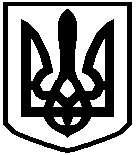 ФАСТІВСЬКА МІСЬКА РАДАКиївської областіР І Ш Е Н Н Я20.04.2024                                    м. Фастів                              № 57-XLIX-VIIIПро передачу у власність земельної ділянки для будівництва та обслуговування житлового будинку, господарських будівель та споруд (присадибна ділянка) в м. Фастів, вул. Руслана Степури, 31  гр. Панченко Світлані Казимирівні     Розглянувши розроблену ФО-П Камінський В.В. технічну документацію із землеустрою щодо встановлення меж земельної ділянки в натурі (на місцевості) площею 0,0600 га для будівництва та обслуговування житлового будинку, господарських будівель та споруд (присадибна ділянка) в м. Фастів, вул. Руслана Степури, 31, відповідно до документів, що посвідчують право власності на об’єкт нерухомого майна (житловий будинок, договір купівлі-продажу житлового будинку №429 від 19.03.2005, серії ВСА №362725), враховуючи витяг з Державного земельного кадастру про земельну ділянку №НВ-1200368702023 від 25.04.2023 року, рекомендації постійної комісії міської ради з питань земельних відносин та містобудування, у відповідності до ст.ст. 12, 81, 116, 118, 121, 122, 186, розділу Х «Перехідні положення» Земельного  кодексу України, керуючись п. 34 ч.1 ст.26 Закону України «Про місцеве самоврядування  в  Україні», міська радаВ И Р І Ш И Л А:1. Затвердити технічну документацію із землеустрою щодо встановлення меж земельної ділянки в натурі (на місцевості) в м. Фастів, вул. Руслана Степури, 31 для будівництва та обслуговування житлового будинку, господарських будівель і споруд (присадибна ділянка).2. Передати у власність гр. Панченко Світлані Казимирівні земельну ділянку площею 0,0600 га (кадастровий номер 3211200000:03:003:0770) для будівництва та обслуговування житлового будинку, господарських будівель і споруд  (присадибна ділянка) в м. Фастів, вул.Руслана Степури, 31 із земель комунальної власності Фастівської міської територіальної громади.3. Гр. Панченко Світлані Казимирівні здійснити державну  реєстрацію права власності на земельну ділянку, зазначену у п.2 даного рішення, у відповідності до чинного законодавства. 4. Зобов’язати гр. Панченко Світлану Казимирівну використовувати земельну ділянку за цільовим призначенням, дотримуватись вимог земельного законодавства.Міський голова                                                    		                           Михайло НЕТЯЖУК